PROFILEA highly motivated manager, with the ability to be an effective team member, with over 25 year’s extensive experience in people management. Who possess excellent communication and leadership skills and the ability to interact effectively at all levels. Strong customer orientation, who performs well under pressure, is highly organised, makes use of forward planning and is resourceful. Has a wealth of experience in and is now looking for a new challenge within an environment where much valuable knowledge and experience has been gained.WORK EXPERIENCEJune 2015 – Present –Belmond Group Director of Security, Health, Safety and Food A global collection of 46 iconic hotels, trains and river cruises that brings together some of the world's most thrilling journeys and destinations. Operating in the Americas, Europe, Africa and Asia, hotels range from Cipriani in Venice to Rio's Copacabana Palace, from the Venice Simplon-Orient-Express train to Grand Hotel Europe in St Petersburg. Based in London and reporting to the COO and the CLO, I am responsible for all Security, Health and Safety, Food Safety and Risk Management within Quality confines for the Group.Review current HSSE policies and procedures to ensure they are current and appropriate.An active role in shaping HSSE strategies for success within the company.Development and implementation of strategic plan, budget and goals for HSSE.Monitor applicable laws and regulations to ensure compliance.Responsible for the implementation of all Safety and Security Management programs for the purpose of protecting all company assets, including guests, colleagues and visitors.Develop and implemented strategies to protect company assets, including loss prevention.  Develop and conducted training in fire, life, safety and other approved safety programs, such as Bomb threats, Security Awareness, Anti-terrorism practices, First response, Evacuations and Health & Safety awareness.Develop and direct the implementation of emergency guidelines and evacuation procedures.Ensure the Group Crisis Management Team are fully aware of the requirements of Crisis Management and trained accordingly.June 2012 – November 2013 -Intercontinental Hotel Group, Dubai Festival City – Cluster Director of Security and Risk -Reporting to the Area General Manager and managing a team of 79, I am responsible for monitoring, implementing and managing risk management, health and safety, fire and life safety and security policies and procedures, at 3 Hotels, an 18 hole Golf Course and Club House, a 10,000 visitor concert venue and accommodation buildings for 1,400 staff.ResponsibilitiesManaging all Security, Health and Safety, Food Safety and Risk Management within Quality confinesAn active role and participation in Executive Committee, shaping strategies for successDevelopment and implementation of strategic plan, budget and goals for the Risk DepartmentMaximised all areas of profitability, through revenue generation and productivity reducing the department expenditure by $450,000 in 7 months whilst maintaining all quality standardsLead and developed and outstanding team of future Safety & Security leadersEnsured implementation of all Health and Safety requirementsMonitored applicable laws and regulations and ensured compliance of a Control Room and 1,300 CCTV camerasResponsible for the implementation of all Safety, Security and Risk Management programs for the purpose of protecting all company assets, including guests, colleagues and visitors.Implemented a structured review process of existing security policies and procedures as required.Developed and implemented strategies to protect company assets, including loss prevention.  Developed and conducted training in fire, life, safety and other approved safety programs, such as Bomb threats, Security Awareness, Anti-terrorism practices, First response fire fighting training, Evacuations and Health & Safety awareness.Developed and directed the implementation of emergency guidelines and evacuation procedures.Carried out Fire Life Safety Risk Assessments for all special events and functions as required.Maintained the IHG Fire Life Safety Risk Management, including compliance checks on all Heads of Departments.Ensured annual Quality Evaluation Audits achieve and maintain 100% compliance.Ensured the Crisis Management Team were fully aware of the requirements of Hotel Crisis Management and trained accordingly.Ensured all security incidents, accidents and near misses were always logged in a timely manner and managed accordingly to Brand Safety Standards.October 2009 – June 2012 - Jumeirah Emirates Towers, HSE Manager and acting HSE Director Jumeirah Group Reporting to the Hotel General Manager and the Group COO, I was responsible for all Health, Safety and Environment related aspects that included setting up, implementing and maintaining the HSEMS (Health, Safety, Environment, Management System) with Jumeirah Emirates Towers. This included Occupational Health and Safety, Fire Life Safety, Environment, HACCP and all aspects related to ensuring compliance of ISO 18001 and 14001 and third party audits and certifications. Implemented and maintained Health and Safety Policies, Procedures and ProcessesImplemented and conducted all Health and Safety Risk Assessments and recommend mitigation measuresMonitored Health and Safety systems and proceduresRecord, investigate and monitor all injuries or accidents that occur on Jumeirah propertiesManaged and coordinated all Occupational Health and Safety Related mattersManaged and coordinated all Fire, Life Safety related mattersManaged alleged food poisoning casesMonitored and ensured that all Health and Safety related equipment had the required maintenance and third party certificationConducted Health and Safety training as required and monitored Health and Safety related training as carried out by other departmentsDocumented, coordinated and managed all third party visits related to Health and Safety.  This includes visits by the authorities, authorised insurance companies, auditors and consultants.Assisted in Crisis Management and Business ContinuityMay 2007 to September 2009 – MEA Security, Health, Safety, Environment, Manager - Sama Dubai Sama Dubai is the Property and Real estate entity of Dubai Holding. As HSSE Manager my remit and accountability was to move the company forward with regards to HSSE strategies, policies and procedures including Corporate Security, Physical and Personal Security, Counter Terrorism, Business Continuity, Crisis Management, Information Security, Conduct internal/external HSSE investigations, Incidents and Near Miss, Promote activities to foster HSSE awareness within all entities, Monitoring, assessing, implementing and control of all HSSE procedures and systems to ensure they were effectively integrated into the business. In order to achieve the business objectives and the standard requirements of the HSMS I successfully steered Sama Dubai to achieve the accreditations of ISO 14001 and OHSAS 18001 within a 3 month period and ensured the continued effective improvement by achieving an Internal Audit Course. I planned, produced and presented all HSSE Training. I also had a major role in all of the company 19 mega projects within the MEA region. This involved active inclusion in making recommendations on all security and health and safety initiatives and countermeasures for physical, technical and personal security of each project as it grew until day one of operations.June 2004 to March 2007 - Head of Security, Nokia Mobile Phones and Country Network Systems Middle East and Africa, managing 70 Countries within Middle East and Africa - Afghanistan, Iraq, Pakistan, IranThe remit of Head of Security Middle East and Africa was to manage the daily implementation of security services and processes in the geographical area of Middle East and Africa supporting Nokia´s business to achieve its challenging business targets. In line with Nokia’s business is to provide all HSE and Security support for 70 countries within the MEA, including staff, families, visitors, physical assets, budgets, Intelligence, Information Security, Collaborator Security, DD, Investigations, Close Protection, Country Risk Reviews, Audits, BCP, Crisis Management, Evacuation Plans, Security Training, Develop Security Solutions, responsible for Analysis, design & development of policies, plans and programs.Jan 2001 to June 2004 - Operations Director International Protection Ltd London IP Ltd was the first professional corporate personal protection training company within the private security sector in the UK, providing personal security and safety advice, consultancy and instruction to personnel and executives within many corporations and institutions. The company has been involved in over 1000 varied security operations, ranging from; clients under direct threat from stalkers, through to organised crime and terrorist groups, Kidnap and Extortion, financial investigations, security assessment and review, protection of a number of ‘high-profile’ VIP’s from the commercial, financial and entertainment sector and the strategic planning, preparation and response to crisis situations. This also includes major evacuations of clients’ personnel from hostile environments, and the protection of corporate and individual's assets in a variety of locations from Asia, Middle East and Africa, Latin America, Russia, China and USA.As Operations Director, Security issues that I managed for clients were:International Corporate Security IssuesGlobal Threats - Country Risk Evaluations & Location assessments Key Point and Physical Security  - reviews/audits of property security (private and commercial)Kidnap & Extortion - Response and TrainingAnti/Counter TerrorismSurveillance & Counter Surveillance including Intelligence & Information gathering (Overt & Covert)Executive & Close Protection and Personal Protection Training for Individuals and groupsElectronic Counter Measures (Bugging & De-Bugging)Crisis Management, Disaster and Business RecoveryInternational Emergency Evacuation and ExtractionSecurity and Defensive Driving - provisions and trainingOrganised Crime ThreatsJan 98 to Jan 01 - Deputy Security Director, Mirror Group Newspapers, One Canada Square, Canary WharfMirror Group is a national newspaper consisting of 50 regional offices and print works. As D.S.M within the Group Central Services department I was responsible for all aspects of the groups Security & Health & Safety Policies. Overseeing the smooth running of the security operation in its main function: -Terrorist & Crime deterrence, including Loss Prevention in all forms.Set budgets and controlled annual expenditure.Wrote and implemented all Emergency, Fire & Life Safety procedures for the group.Assisted in liaison with other departmental managers within the Central Services remit.Jan 93 to Dec 97 - Security Manager, One Canada Square, Canary Wharf, LondonPassed the Internal Professional Security Association Advanced S/M II Course with distinction.Responsible to the Group Security Manager and Building Managers on both the day-to-day operations and efficient smooth running of the buildings.Responsible for tenant and public safety, managing a team of 50 security officers.Supervised the emergency evacuation of both buildings during the terrorist bomb incident on 9th February 1996.G2 - implemented and liaised with all security for the "Anglo - French Summit 1997".Responsible for all retail security of shops, licensed premises, restaurants and Cabot Hall Conference Centre.1980 to 1992 - H.M Forces Royal Marines Commando40 Commando Royal Marines – Charlie CompanyCommachio Group – GD Marine Faslane and ColportHead Quarters and Signal Squadron - SignallerServed in the Falkland Island conflict 1982 – raising the first Union Jack flag on landing at San CarlosNorthern Ireland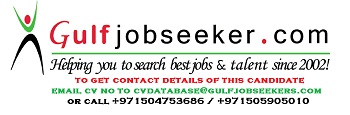 Gulfjobseeker.com CV No: 1462284